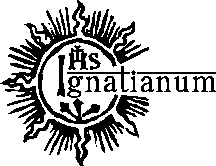 ...................................................						...................................................   Imię i nazwisko pracownika							Miejscowość i dataAkademia Ignatianum w Krakowieul. Kopernika 26, 31-501 KrakówOświadczenieOświadczam, że w roku …………………… zamierzam korzystać ze zwolnienia od pracy z tytułu sprawowania opieki nad dzieckiem z art.188 kodeksu Pracy w wymiarze *:□	godzinowym□	dziennym*właściwe zaznaczyć.................................................................           Podpis PracownikaWersja 3 z dnia 30.01.2019